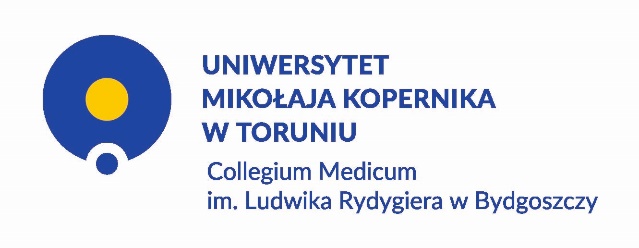 Bydgoszcz, dnia ………………………..r. …………………………………………………………..                  (Imię i nazwisko doktoranta)…………………………………………………………..                  (numer albumu doktoranta)…………………………………………………………..                  (dyscyplina naukowa)     Dyrektor      Szkoły Doktorskiej      Nauk Medycznych i Nauk o Zdrowiu                 			  Uniwersytetu Mikołaja Kopernika w ToruniuWNIOSEKW SPRAWIE WYDANIA ZAŚWIADCZENIA O POTWIERDZENIU EFEKTÓW UCZENIA SIĘ DLA KWALIFIKACJI NA POZIOMIE 8 PRKZwracam się z uprzejmą prośbą o wydanie zaświadczenia o potwierdzeniu efektów uczenia się dla kwalifikacji na poziomie 8 Polskiej Ramy Kwalifikacji (8PRK).……………………………………………………………..            (czytelny podpis doktoranta)